              ЙЫШЁНУ                                                            РЕШЕНИЕ       28.12.2022 № 07-21                                                                28.12.2022 № 07-21          К\ке= поселок.                                                                 поселок КугесиО Прогнозном плане (программе) приватизации муниципального имущества Чебоксарского муниципального округа Чувашской Республики на 2023 год В соответствии с Федеральным законом от 21 декабря 2001 г. № 178-ФЗ                    «О приватизации государственного и муниципального имущества», Федеральным законом от 06 октября 2003 г. № 131-ФЗ «Об общих принципах организации местного самоуправления в Российской Федерации», Уставом Чебоксарского муниципального округа Чувашской Республики, Собрание депутатов Чебоксарского района РЕШИЛО:Утвердить  прилагаемый   Прогнозный  план  (программу)  приватизации муниципального имущества Чебоксарского муниципального округа Чувашской Республики на 2023 год.Признать     утратившим      силу      Прогнозный     план      (программу)приватизации муниципального имущества Чебоксарского района Чувашской Республики на 2022 год, утвержденный решением Собрания депутатов Чебоксарского района Чувашской Республики от 07 декабря 2021 г. № 10-06                   «О прогнозном плане (программе) приватизации муниципального имущества Чебоксарского района Чувашской Республики на 2022 год (с изменениями, внесенными решением Собрания депутатов Чебоксарского муниципального округа Чувашской Республики от 28 сентября 2022 г. № 01-25).           2. Администрации Чебоксарского муниципального округа Чувашской Республики обеспечить в установленном законодательством порядке реализацию настоящего решения.3. Опубликовать настоящее решение в газете «Ведомости Чебоксарского муниципального округа Чувашской Республики».4. Настоящее решение вступает в силу после его официального опубликования.           5.  Контроль за выполнением данного решения возложить на постоянную комиссию по вопросам финансово-экономической деятельности, бюджету и налогам.Председатель Собрания депутатов Чебоксарского муниципального  округа Чувашской Республики                                                                    В.И. Михайлов                                                                                             Приложение                                                                            к решению Собрания депутатов                                                                                Чебоксарского                                                                                                          муниципального округа                                                                               Чувашской Республики                                                                                 от 28.12.2022 № 07-21                                                                                           УТВЕРЖДЕН                                                                                       решением Собрания депутатов                                                                                           Чебоксарского                                                                                            муниципального округа                                                                                             Чувашской Республики                                                                                  от 28.12.2022 № 07-21ПРОГНОЗНЫЙ ПЛАН (ПРОГРАММА) приватизации муниципального имущества Чебоксарского муниципального округа Чувашской Республики на 2023 год ПЕРЕЧЕНЬимущества, составляющего казну Чебоксарского муниципального округа Чувашской Республики, планируемого к приватизацииПрогноз объемов поступлений в местный бюджет Чебоксарского муниципального округа Чувашской Республики от приватизации муниципального имущества Чебоксарского муниципального округа Чувашской РеспубликиВ 2022 году ожидаются поступления в местный бюджет Чебоксарского муниципального округа Чувашской Республики от приватизации муниципального имущества Чебоксарского муниципального округа Чувашской Республики в размере не менее 1,12 млн. рублей при условии признания состоявшимися торгов и заключения договора купли-продажи такого имущества.Чёваш Республикин Шупашкар муниципаллё округ.н депутатсен Пухёв.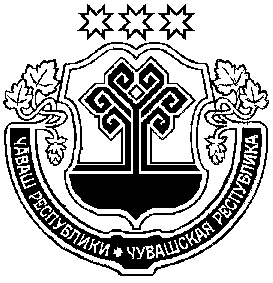 Собрание депутатовЧебоксарского муниципального округаЧувашской РеспубликиНаименование, местонахождение, кадастровый номер, назначение объектовОбщая 
площадь объектов недвижимости, 
кв. метровСрок приватизации, квартал1. Земельный участок с кадастровым номером 21:21:220103:321 с расположенным на нем следующим объектом недвижимого имущества: нежилое здание – нежилое с кадастровым номером 21:21:150301:285Чувашская Республика, Чебоксарский район, Сарабакасинское сельское поселение, д.Сятракасы, ул.Центральная, д.142044138,4II - IV